1- Barre les phrases qui ne sont pas correctes.Je suis pas petite.                        Elle ne comprend pas.On ne s’occupe pas de lui.          Il ne promène son chien.2- Ecris les phrases à la forme négative, avec les étiquettes. Je cache un ours.→Maman trouve les jouets.→3- Entoure les mots identiques aux modèles, dans les 3 couleurs choisies.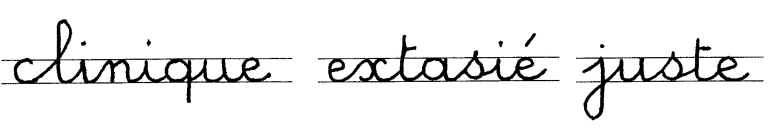                                   clinique          extasié       juste    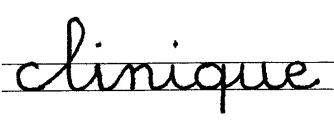 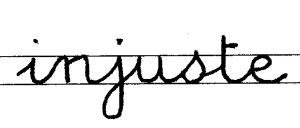 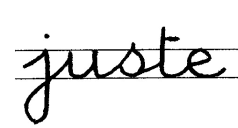 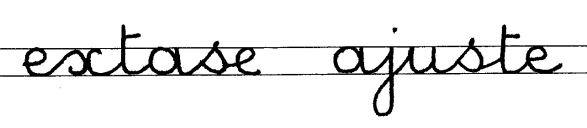 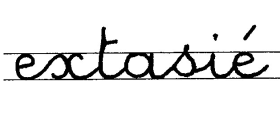 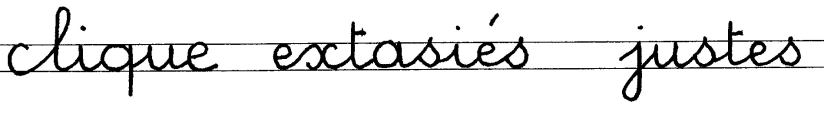 colchique     clinique    chique     Justine    injuste   justessejuste    extase   extasié   existe4- Coupe les mots à l’aide du modèle en script.Tout  le monde  s’est  extasié.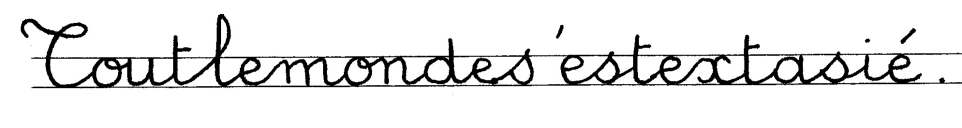 Mon  petit  frère est  arrivé.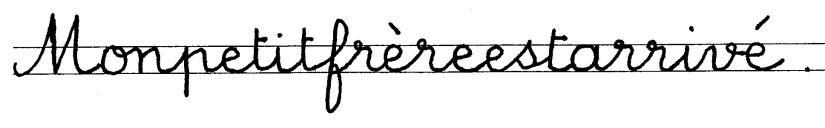 Page à découper :Page à découper :Page à découper :Page à découper :Je cache un ours.nepasMaman trouve les jouets.Maman trouve les jouets.nepasJe cache un ours.nepasMaman trouve les jouets.Maman trouve les jouets.nepasJe cache un ours.nepasMaman trouve les jouets.Maman trouve les jouets.nepasJe cache un ours.nepasMaman trouve les jouets.Maman trouve les jouets.nepas